Escoba 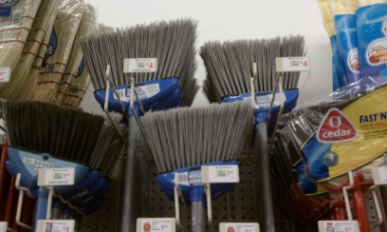 Recogedor de Polvo 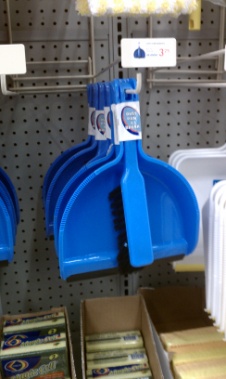 Cubo 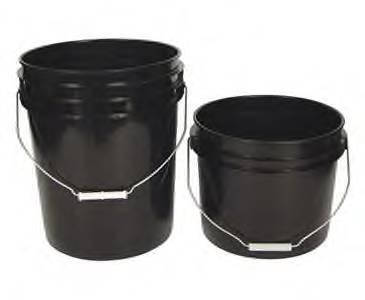 Botella de rociar 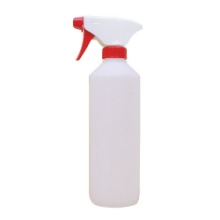 Fregona o Mapo 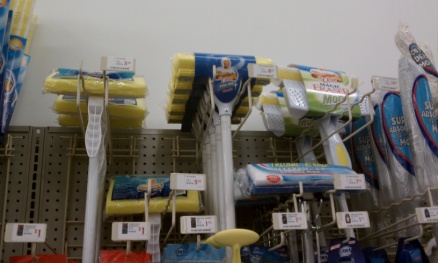 Esponjas 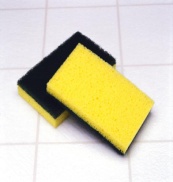 Esponjas de fregar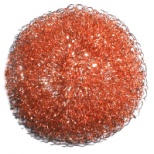 Trapos 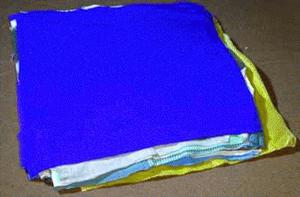 Toallas de Papel 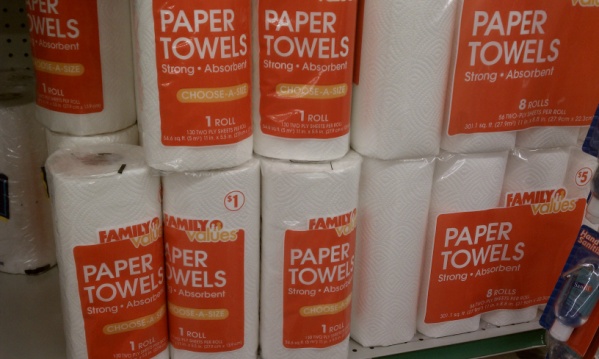 Cepillo de inodoro 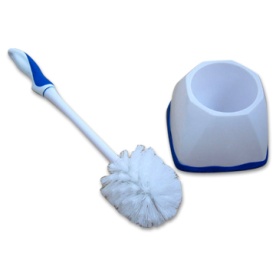 Basurero (zafacón) cubierto 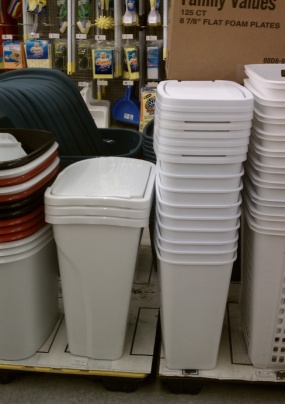 Bolsas de basura 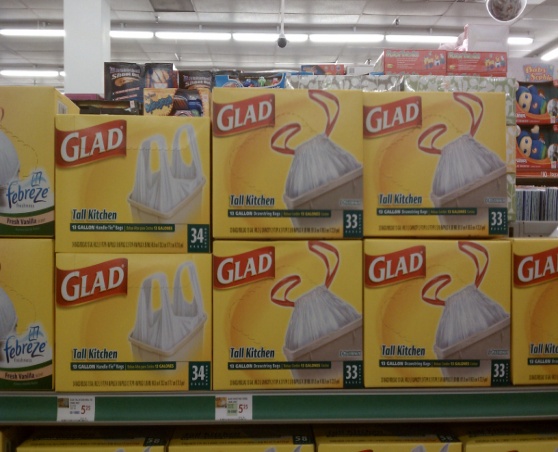 Colador de fregadero  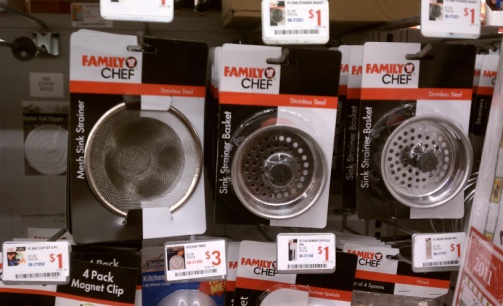 Limpiador de piso* 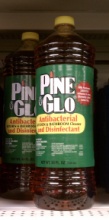 Limpiador de fregar* 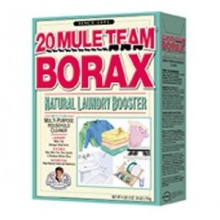 Limpiador de mostrador* 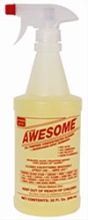 Vinagre blanco 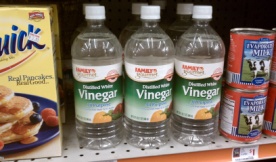 Bicarbonato de soda 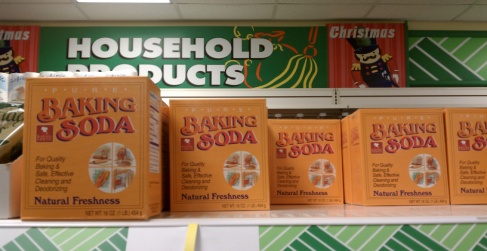 